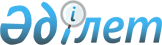 Об утверждении положения о государственном учреждении "Отдел занятости и социальных программ Кокпектинского района"
					
			Утративший силу
			
			
		
					Постановление акимата Кокпектинского района Восточно-Казахстанской области от 10 марта 2015 года № 44. Зарегистрировано Департаментом юстиции Восточно-Казахстанской области 31 марта 2015 года № 3793. Утратило силу - постановлением акимата Кокпектинского района Восточно-Казахстанской области от 13 мая 2016 года № 142      Сноска. Утратило силу - постановлением акимата Кокпектинского района Восточно-Казахстанской области от 13.05.2016 № 142 (вводится в действие со дня первого официального опубликования).

      Примечание РЦПИ.

      В тексте документа сохранена пунктуация и орфография оригинала.

      В соответствии со статьей 39 Закона Республики Казахстан от 23 января 2001 года "О местном государственном управлении и самоуправлении в Республике Казахстан", Указом Президента Республики Казахстан от 29 октября 2012 года № 410 "Об утверждении Типового положения государственного органа Республики Казахстан", акимат Кокпектинского района ПОСТАНОВЛЯЕТ: 

      1. Утвердить положение о государственном учреждении "Отдел занятости и социальных программ Кокпектинского района", согласно приложению к настоящему постановлению. 

      2. Настоящее постановление вводится в действие по истечении десяти календарных дней после дня его первого официального опубликования. 

 Положение о государственном учреждении "Отдел занятости и социальных программ Кокпектинского района"
1. Общие положения      1. Государственное учреждение "Отдел занятости и социальных программ Кокпектинского района" (далее - Отдел) является государственным органом Республики Казахстан, осуществляет руководство в реализации единой государственной политики в области занятости и социальных программ на территории Кокпектинского района.

      2. Отдел осуществляет свою деятельность в соответствии с Конституцией и законами Республики Казахстан, актами Президента и Правительства Республики Казахстан, иными нормативными правовыми актами, а также настоящим Положением.

      3. Отдел является юридическим лицом в организационно-правовой форме государственного учреждения, имеет печати и штампы со своим наименованием на государственном языке, бланки установленного образца, в соответствии с законодательством Республики Казахстан счета в органах казначейства.

      4. Отдел вступает в гражданско-правовые отношения от собственного имени.

      5. Отдел имеет право выступать стороной гражданско-правовых отношений от имени государства, если оно уполномочено на это в соответствии с законодательством.

      6. Отдел по вопросам своей компетенции в установленном законодательством порядке принимает решения, оформляемые приказами руководителя Отдела и другими актами, предусмотренными законодательством Республики Казахстан.

      7. Структура и лимит штатной численности Отдела утверждаются в соответствии с действующим законодательством.

      8. Местонахождение юридического лица: 071000, Республика Казахстан, Восточно-Казахстанская область, Кокпектинский район, село Кокпекты , улица Шериаздана, 61.

      9. Полное наименование государственного органа - государственное учреждение "Отдел занятости и социальных программ Кокпектинского района".

      10. Учредителем Отдела является государственное учреждение "Аппарат акима Кокпектинского района".

      11. Настоящее Положение является учредительным документом Отдела.

      12. Финансирование деятельности Отдела осуществляется из местного бюджета Кокпектинского района.

      13. Отделу запрещается вступать в договорные отношения с субъектами предпринимательства на предмет выполнения обязанностей, являющихся функциями Отдела.

      14. Режим работы Отдела устанавливается правилами внутреннего трудового распорядка и не должен противоречить нормам трудового законодательства Республики Казахстан.

 2. Миссия, основные задачи, функции, права и обязанности государственного органа      15. Миссия Отдела: обеспечение реализации основных направлений государственной политики в области занятости и социальной защиты населения. 

      16. Задачи Отдела: 

      1) обеспечение равных возможностей гражданам Республики Казахстан, иностранцам и лицам без гражданства, постоянно проживающим в Республике Казахстан, на свободный выбор рода деятельности и профессии, справедливых и благоприятных условий труда, социальной защиты от безработицы; 

      2) обеспечение продуктивной занятости, сокращение безработицы, содействие в создание рабочих мест; 

      3) формирование единой информационной базы рынка труда; 

      4) координация деятельности государственных органов по разработке и реализации мер, обеспечивающих занятость населения и осуществление контроля за их выполнением; 

      5) обеспечение участия представителей работодателей, работников и общественных организаций в разработке и реализации государственной политики занятости; 

      6) обеспечение гарантированности социальной защиты, доступности медицинской, социальной и профессиональной реабилитации;

      7) обеспечение доступности и равноправия инвалидов, наряду с другими гражданами, на охрану здоровья, образование и свободный выбор рода деятельности, в том числе трудовой;

      8) взаимодействие с общественными объединениями и иными организациями, осуществляющими функции по защите прав и законных интересов инвалидов;

      9) реализация программ социальной защиты населения, оказания государственной адресной социальной помощи социально уязвимым слоям населения, оказание благотворительной помощи.

      17. Функции Отдела:

      1) оказывает жилищную помощь за счет средств местного бюджета;

      2) ежегодно определяет целевые группы, проживающие на территории Кокпектинского района и социальные меры по их защите;

      3) поддерживает создание дополнительных рабочих мест через развитие индивидуального предпринимательства, малого и среднего бизнеса;

      4) организует общественные работы;

      5) организует социальные рабочие места;

      6) организует молодежную практику;

      7) реализует программы содействия занятости населения и снижения бедности;

      8) решает вопросы социальной защиты населения, охраны материнства и детства, оказывает адресную помощь социально уязвимым слоям населения, координирует оказание им благотворительной помощи;

      9) организует работы по оказанию мер социальной поддержки специалистов здравоохранения, образования, социального обеспечения, культуры и спорта, работающих и проживающих в сельских населенных пунктах;

      10) реализует государственную политику в сфере предоставления специальных социальных услуг;

      11) обеспечивает реализацию региональных программ реабилитации инвалидов;

      12) осуществляет регистрацию актов гражданского состояния и вносит сведения о регистрации в Государственную базу данных о физических лицах в порядке, установленном законодательством Республики Казахстан;

      13) осуществляет в интересах местного государственного управления иные полномочия, возлагаемые на местные исполнительные органы законодательством Республики Казахстан.

      18. Права и обязанности Отдела:

      1) вносить на рассмотрение руководству района предложения по вопросам, входящим в компетенцию Отдела;

      2) в рамках компетенции, предусмотренной законодательством Республики Казахстан привлекать работников других отделов местных исполнительных органов района для рассмотрения и совместной разработки вопросов, касающихся деятельности Отдела;

      3) инициировать проведение в установленном порядке совещаний по вопросам, входящим в компетенцию Отдела;

      4) запрашивать в рамках компетенции установленной законодательством Республики Казахстан от других государственных органов, должностных лиц, организаций и их руководителей, граждан информацию необходимую для выполнения своих функций;

      5) давать консультации по вопросам, входящим в компетенцию Отдела;

      6) представлять необходимые материалы и информацию в пределах своей компетенции и в рамках законодательства в случае официального запроса об этом юридических и физических лиц;

      7) выполнять иные обязанности, входящие в компетенцию Отдела.

 3. Организация деятельности государственного органа      19. Руководство Отделом осуществляется первым руководителем, который несет персональную ответственность за выполнение возложенных на Отдел задач и осуществление им своих функций.

      20. Первый руководитель Отдела назначается на должность и освобождается от должности акимом Кокпектинского района в соответствии с законодательством Республики Казахстан.

      21. Первый руководитель Отдела имеет заместителей, которые назначаются на должности и освобождаются от должностей в соответствии с законодательством Республики Казахстан.

      22. Полномочия руководителя Отдела:

      1) в установленном законодательстве порядке назначает на должности и освобождает от должностей работников Отдела;

      2) в установленном законодательством порядке осуществляет поощрение и налагает дисциплинарные взыскания на сотрудников Отдела;

      3) в пределах своей компетенции издает приказы, дает указания, подписывает служебную документацию;

      4) утверждает должностные инструкции работников Отдела;

      5) представляет интересы Отдела в государственных органах, иных организациях;

      6) утверждает штатное расписание Отдела в пределах лимита штатной численности и структуры, утвержденных постановлением акимата Кокпектинского района;

      7) принимает необходимые меры по противодействию коррупции и несет за это персональную ответственность;

      8) обеспечивает равный доступ мужчин и женщин к государственной службе в соответствии с их опытом, способностями и профессиональной подготовкой;

      9) осуществляет иные полномочия в соответствии с законодательством Республики Казахстан.

      Исполнение полномочий руководителя Отдела в период его отсутствия осуществляется лицом, его замещающим в соответствии с действующим законодательством Республики Казахстан.

 4. Имущество государственного органа      23. Отдел может иметь на праве оперативного управления обособленное имущество в случаях, предусмотренных законодательством. 

      Имущество Отдела формируется за счет имущества, переданного ему собственником, а также имущества, приобретенного в результате собственной деятельности и иных источников, не запрещенных законодательством Республики Казахстан.

      24. Имущество, закрепленное за Отделом, относится к коммунальной собственности.

      25. Отдел не вправе самостоятельно отчуждать или иным способом распоряжаться закрепленным за ним имуществом и имуществом, приобретенным за счет средств, выданных ему по плану финансирования, если иное не установлено законодательством и настоящим Положением.

 5. Реорганизация и упразднение государственного органа      26. Реорганизация и упразднение Отдела осуществляются в соответствии с законодательством Республики Казахстан.

 Перечень организаций, находящихся в ведении Отдела      1. Коммунальное государственное учреждение "Центр занятости Кокпектинского района";

      2. Коммунальное государственное учреждение "Центр оказания специальных социальных услуг Кокпектинского района".


					© 2012. РГП на ПХВ «Институт законодательства и правовой информации Республики Казахстан» Министерства юстиции Республики Казахстан
				
      Исполняющий обязанности

      акима района

Р. Сагандыков 
Утверждено
постановлением акимата
Кокпектинского района
от 10 марта 2015 года № 44